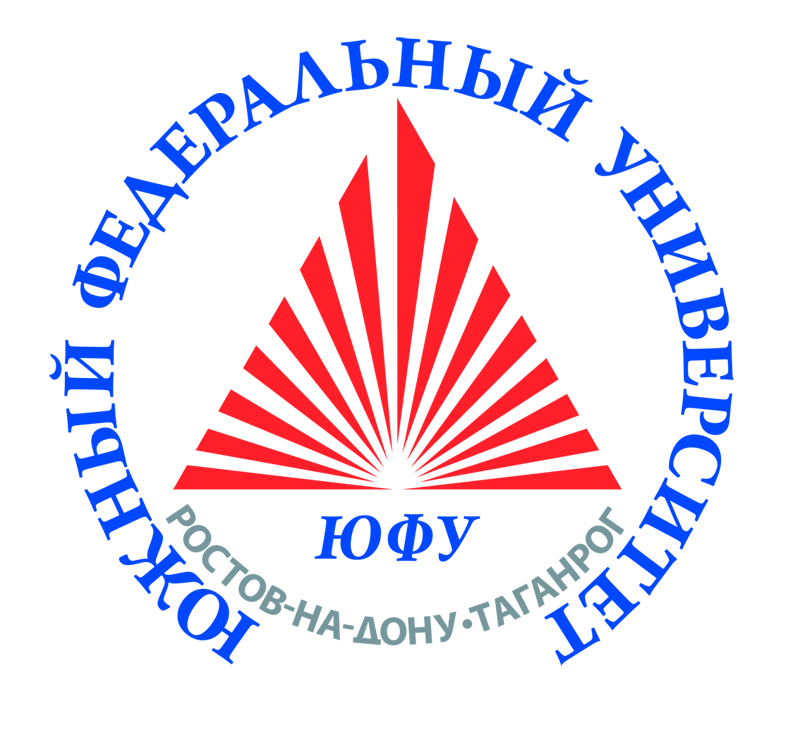 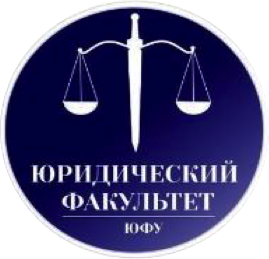 Уважаемый магистрант!Поздравляем Вас с поступлением на юридический факультет Южного федерального университета!Одним из  необходимых и обязательных элементов организации образовательного процесса в Южном Федеральном университете является регистрация в личном кабинете на сайте www.sfedu.ru в разделе «Студенту». Личный кабинет студента – Интернет-сервис, предназначенный для предоставления информации каждому студенту, обучающемуся в Южном федеральном университете, и получения доступа к корпоративным информационным ресурсам университета. Пройдя регистрацию, Вы получаете доступ к электронным сервисам ЮФУ (библиотека, БРС и др.).  ПАРОЛЕМ   для входа во ВСЕ сервисы ЮФУ служит ЛОГИН И ПАРОЛЬ ОТ ЛИЧНОГО КАБИНЕТА СТУДЕНТА.  Только через Личный кабинет студента Вы можете:пройти ОБЯЗАТЕЛЬНОЕ тестирование на определение уровня знаний иностранного языка;выбрать секции занятий по физической культуре;записаться в группы для изучения иностранного языка;выбрать мероприятия и модули академической мобильности;сформировать собственное портфолио, позволяющее принимать участие в различных стипендиальных конкурсах и программах межвузовской академической мобильности;загрузить свое фото (крупным планом) для многофункциональной карты (стипендиальная, пропускная);подать заявку на вселение в общежитие университета.Не ранее 1-2 рабочих дней со дня выхода приказа о зачислении Вы получаете доступ и ДОЛЖНЫ зарегистрироваться в личном кабинете обучающегося на сайте www.sfedu.ru в разделе «Студенту»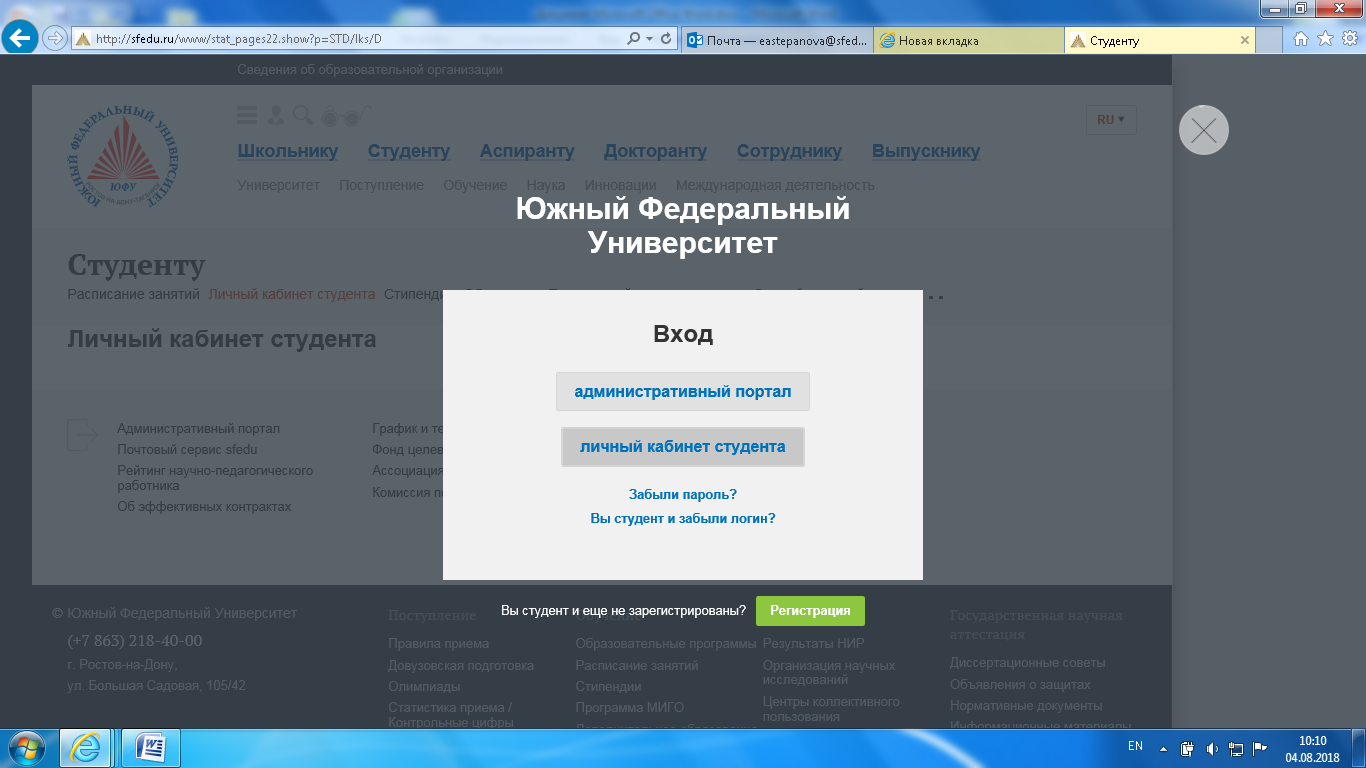  В порядке, установленной Университетом очередности, нуждающимся иногородним обучающимся  Южного федерального университета предоставляется возможность проживания в общежитиях. Подача заявки на предоставление жилого помещения в общежитии становится доступной после регистрации в личном кабинете. Для этого необходимо перейти во вкладку «Запись».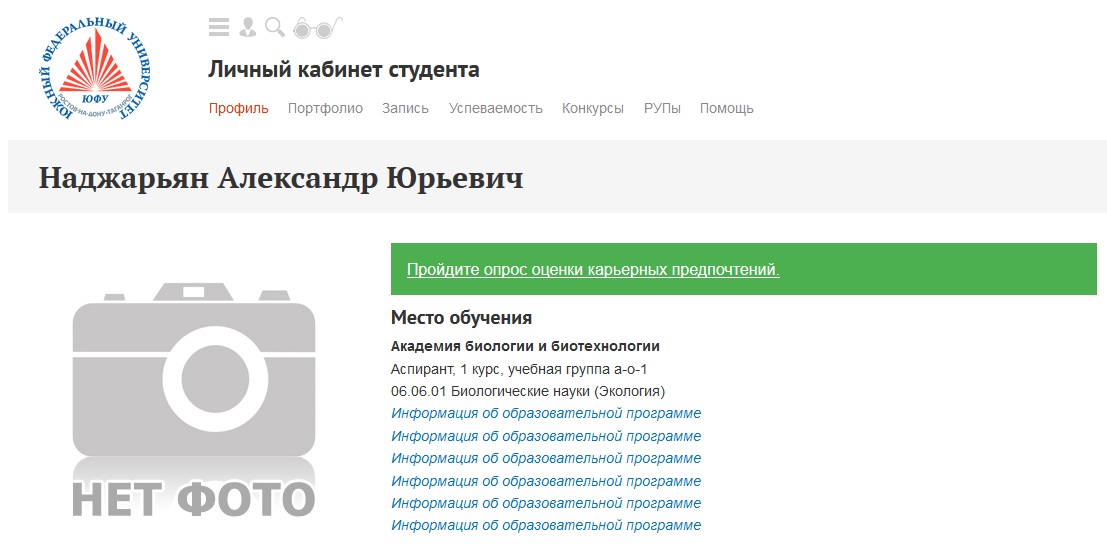 Перейдя во вкладку «Запись», выберете «Заявку на вселение». Далее следуйте инструкции.Более подробно с порядком предоставления  жилых мест первокурсникам вы можете ознакомиться на https://www.sfedu.ru/www/stat_pages22.show?p=STD/N12176Для осуществления образовательной деятельности в режиме онлайн в Южном федеральном университете используется  платформа MS Teams. На этой платформе проводятся занятия по иностранному языку,  модулям университетской мобильности и некоторым другим видам занятий.Кроме  этого, на этой платформе вы можете:Общаться с преподавателями университета и обучающимися (сообщения, звонки, видеосвязь), обмениваться файлами (отправлять задания, набирать баллы и т.д.), организовывать, посещать  различные он-лайн мероприятия.Инструкция по подключению к Microsoft Teams (в прикрепленных файлах, а так же на сайте юридического факультета)Всю актуальную информацию об организации образовательного процесса  и внеучебной деятельности студентов на нашем факультете вы можете получить на сайтах: ЮФУ http://sfedu.ru/ и  юридического факультета http://urfak.sfedu.ruКонтактные лица юридического факультета:- по вопросам предоставления мер социальной поддержки, а так же по вопросам  проживания в общежитиях: зам. декана по социальной и воспитательной работе Фальшина Нелли Александровна, nfalshina@sfedu.ru- по вопросам организации учебного процесса: зам. декана по учебной работе Степанова Елена Анатольевна (очная форма обучения), eastepanova@sfedu.ru; Карасова Анна Леонтиевна (очно-заочная и заочная формы обучения), alkarasova@sfedu.ru- по вопросам использования электронных ресурсов, регистрации в ЛКС: зам. декана по информатизации Фролова Елена Юрьевна,  frolova@sfedu.ru, тел. 89286005485- руководитель направления магистратуры Шимбарева Нина Георгиевна ngshimbareva@sfedu.ru